Projekat finansira Evropska unija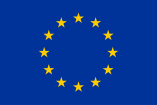 Регионални програм локалне демократије на Западном Балкану 2ReLOaD2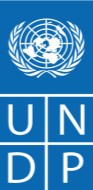 ПРОЈЕКАТ„Регионални програм локалне демократије на Западном Балкану 2 - ReLOaD2“(спроводи Програм Уједињених нација за развој (UNDP) у Србији, а финансира Европска унија)ИЗВЕШТАЈ СА ЈАВНЕ РАСПРАВЕПоводом дефинисањаспецифичних области које ће бити тема јавних позива и верификације дефинисаних приоритета кроз партиципативно доношење одлука, у консултацији са ОЦД, а засновано на приоритетима дефинисаним у важећим локалним стратешким документимаУ Тополи, у среду, 22. марта, 2023. године, са почетком у 11:00, у згради општине, Улица Булевар Краља Александра I бр.9, Скупштинска сала Општине Топола одржана је јавна расправа Поводом дефинисања специфичних   области које ће бити тема јавних позива и верификације дефинисаних приоритета кроз партиципативно                доношење одлука, у консултацији са ОЦД, а засновано на приоритетима дефинисаним у важећим локалним стратешким документима, све за потребе реализације пројекта „Регионални програм локалне демократије на Западном Балкану 2 - ReLOaD2“ који спроводи Програм Уједињених нација за развој (UNDP) у Србији, а финансира Европска унија.Позиву на јавну расправу одазвало се око 10 представника ОЦД-а са територије општине Топола. Присутнима се испред пројектног тима обратио господин Ненад Петковић, регионални UNDP менаџер ReLOaD2 програма, у најкраћим цртама представљајући ReLOaD2 програм, након чега је најавио и замолио да се присутнима обрати, господин Владимир Радојковић,  Председник Општине Топола. Господин Владимир Радојковић, Председник Општине Топола поздравио је присутне  и          захвалио се на овако великом одзиву представника локалних цивилних организација. У свом излагању  истакао је добар партнерски однос и сарадњу који општина Топола има са цивилним сектором и истакао је значај самог Пројекта за цивилне организације на територији Општине Топола, посебно у погледу стицања стручних и других капацитета и њиховог развоја кроз овај Пројекат. Јасна Миљковић, Руководилац одељења за буџет,финансије, привреду и друштвене делатности, обратила се представницима цивилног сектора и истакла значај пројекта у погледу финансијских средстава који Програм ReLOaD2 обезбеђује ОЦД.Након тога, скупу се поново обратио господин Ненад Петковић, регионални UNDP менаџер ReLOaD2 програма. У свом излагању господин Петковић представио је ReLOaD2 програм, затим LOD методологију по којој ће бити  додељени грантови, као и тренутну фазу у којој се овај програм налази. Представљајући предстојеће активности, најавио је почетак априла као период расписивања Јавног позива, затим инфосесију за заинтересоване ОЦД, као и две радионице на тему аплицирања на наведени јавни позив, као и константну подршку током целог периода трајања јавног позива од стране дела пројектног тима UNDP и представника ЈЛС, чланова другог дела пројектног тима који здружено реализују поменуте пројектне активности. Милан Вукићевић, Канцеларија за Локални економски развој, припремио је документ који је поделио присутнима у коме предлаже приоритетне области финансирања кроз Јавни позив, обраћајући се присутнима истиче да су приоритети дефинисани у складу са  стратешким документима Општине Топола, потреба цивилног сектора и делатности основаних ОЦД. Такође, истиче значај циљева одрживог развоја, које треба узети у обзир приликом планирања пројектних активности. Ненад Петковић похвалио је предлог и предлози су стављени на дискусију.Предложени приоритети су:Друштвена брига о осетљивим категоријамаОбразовање и младиТрадиција, туризам и очување историјског наслеђаЈавно здравље и заштита животне срединеПољопривреда и одрживи рурални развојОтворена је дискусија по предложеним областима у току које је више од половине учесника изнело своја мишљења и ставове по питању истих. Мирослав Благојевић, КУД Топола, истакао је значај добијених средстава за набавку ношње у првом кругу ReLOaD2, али исто тако мсматра да су процедуре компликоване, траже доста времена и нису једноставне. Слађана Глишић, ВД Туристичка организација Топола, истиче да Удружења младих могу конкурисати за пројекте из области  туризма и на тај начин направити сарадњу. Данијеле Ђокић Пантић, поделила је информацију да је у току оснивање удружења из облати туризма с обзиром да на нашој територији удружење тог типа не постоји. Такође, сматра да је веома важно мапирање историјског наслеђа-споменика као тема пројектне апликације. Јован Николић, испред удружења младих, поделио је информацију да је пројекат Вински туризам у току, али да су им потребна додатна средства за то, због чега су се обратили Општинском већу Топола. Такође, истиче да је том удружењу проблем предфинансирање пројекта из претходног циклуса, јер немају сопствених средстава. Сматра да је тај услов спутавајући у реализацији пројеката. Верица Петрић, похваљује транспарентност скупа и на основу искуства удружења која реализују пројекте из 2022.године каже да је папирологија та која одвлачи време, да ¾ времена иде на администрацију што је нереално. Предлаже да се приоритет два допуни и гласи Образовање,млади и унапређење здравих стилова живота деце. Снежана Маринковић, истиче значај свих предложених приоритета, са свима се слаже да остану. Спасић Зоран ДВД, истиче да по новом Закону, Добровољно Ватрогасно Друштво, мора да се организује као посебна јединица, да набави нову опрему, возило, организује обуке. У сарадњи са Ватрогасним савезом Србије покушаће да конкурише темом превенција пожара.Слаже се са предложеним приоритетима. Ненад Петковић је одговорио да се овим Јавним позивом финансијска средства распоређују на бази бодовања, да Јавни позив траје 5 недеља, као и да консултанти УНДП стоје на располагању током трајања Јавног позива свим удружењима. Такође, замолио је присутне да дају предлоге шта треба да се укине од процедура, да ће се укинути све што може бити дигитално транспарентно, и да удружења пошаљу предлоге за то.На крају дискусије  усвојена је једогласно следећа листа приоритетних области које ће бити тема јавног позива:Друштвена брига о осетљивим категоријамаОбразовање,млади и унапређење здравих стилова живота деце Традиција, туризам и очување историјског наслеђаЈавно здравље и заштита животне срединеПољопривреда и одрживи рурални развој Јавна расправа завршена је у 12:00 часоваПрилози:Позивно писмоАгендаСписак присутнихПредлог приоритетаФотографије са Јавне расправеУ Тополи 29.03.2023.годинеЗаписник саставио:Милан ВукићевићКанцеларија за Локалниекономски развој